Publicado en Madrid el 18/03/2019 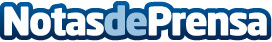 PuntoSeguro.com crea los seguros de vida que, a través del ejercicio, contribuyen a un mundo mejorHasta hace poco, los beneficios que las compañías aseguradoras conseguían con la venta de seguros de vida quedaban dentro de las propias compañías o se repartían con los distribuidores de seguros. La mayoría de las aseguradoras siguen trabajando con estos modelos de negocio. Pero  PuntoSeguro, con su nuevo planteamiento, ha revolucionado la manera de entender el seguro de vida, gracias al #RetoPuntoSeguro que recompensa el ejercicio físico repartiendo los beneficios con los clientes y con causas solidariasDatos de contacto:Myriam GómezPuntoSeguro914359096Nota de prensa publicada en: https://www.notasdeprensa.es/puntoseguro-com-crea-los-seguros-de-vida-que-a Categorias: Nacional Emprendedores E-Commerce Seguros http://www.notasdeprensa.es